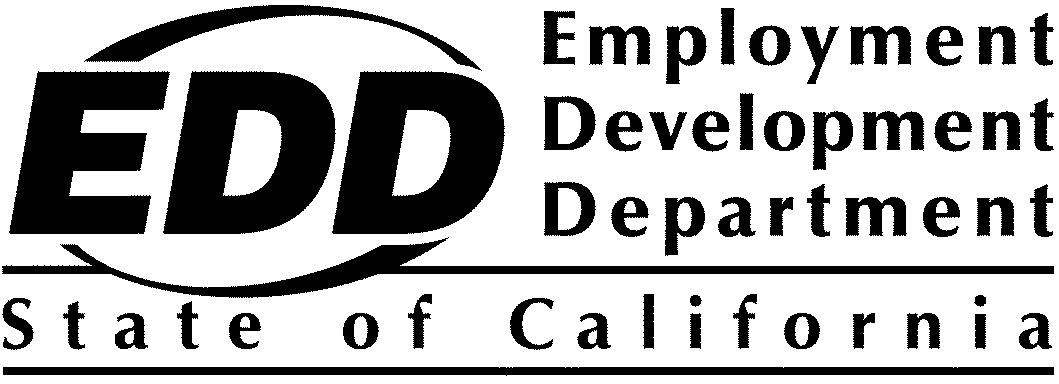 WAGNER-PEYSER ACTCAMPESINO DE CALIFORNIA OUTREACH GRANT- RADIO MEDIA PROGRAM PY 2023-24AWARD LIST AND PROJECT SUMMARIESOn January 18, 2024, the Employment Development Department awarded $100,000 of Wagner-Peyser Act 10 percent Discretionary Funds to one organization under the Campesino de California Outreach Grant - Radio Media Program for Program Year (PY) 2023-24. The awardee project list and project summaries are listed below. Funding decisions are final.Project ListApplicant NameCountyAwardLa Cooperativa Campesina de California Various$100,000TotalTotal$100,000Project SummariesAPPLICANTLa Cooperativa Campesina de California 1107 9th Street, Suite 420Sacramento, CA. 95814CONTACTMarco C. Lizarraga, Executive Director 1-916-705-4909mlizarraga@lacooperativa.org AWARD$100,000INDUSTRY FOCUSAgricultureTARGETED PARTICIPANTSMigrant and Seasonal Farmworkers (MSFW)KEY PARTNERSRadio Bilingüe, Inc., California Department of Community Services & Development, Center for Employment Training, California Human Development, Central Valley Opportunity Center, Employers’ Training Resource, Proteus, Inc.PROJECT DESCRIPTIONThe grantee of the project must develop and deliver 16 semi-monthly, 30-minute hosted radio talk shows and record in video format for the MSFW population in Spanish during PY 2023-24. Additionally, the grantee must use complementing online and social media outlets to publicize the radio talk show and communicate additional information as necessary.EXPECTED OUTCOMESThe goal of this initiative is to provide MSFW and their families with relevant, timely information regarding the various programs and services offered through the Employment Development Department and its partners.